ФГБОУ ВО «Воронежский государственный медицинскийуниверситет им. Н.Н.Бурденко» Минздрава РоссииФГБОУ ВО «Рязанский государственный медицинскийуниверситет им. академика И.П. Павлова» Минздрава РоссииПРОГРАММАмежвузовской научно-практической on-line конференции молодых ученых «Итоги и перспективы  биохимических  исследований»30января 2020 года 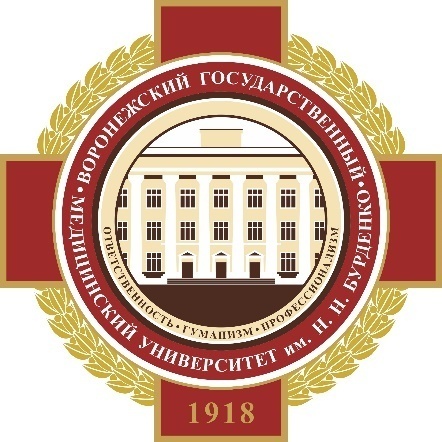 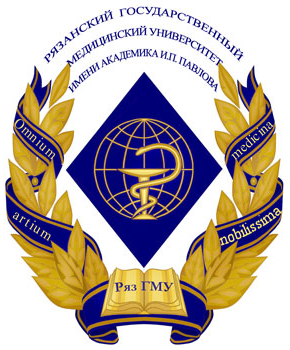 Воронеж,  Рязань2020Конференция состоится 30январяв 10:00в конференц-зале УЛК ФГБОУ ВО ВГМУ им. Н.Н. Бурденков аудитории № 302учебно-лабораторного корпуса РязГМУ им. академика И.П.ПавловаОргкомитет конференцииПредседатели:Алабовский В.В. − д.м.н., профессор, зав. кафедрой биохимии ФГБОУ ВО ВГМУ им. Н.Н. БурденкоМатвеева И.В. − к.м.н., доцент, зав. кафедрой биологической химии с курсом КЛД ФДПО ФГБОУ ВО РязГМУ им. академика И.П.ПавловаЧлены организационного комитета:Хамбуров В.В. − к.м.н., доцент кафедры биохимии ВГМУ им. Н.Н.БурденкоВасиленко Д.В. − к.м.н., доцент кафедры биохимии ВГМУ им. Н.Н.БурденкоМаслов О.В. − к.б.н., доцент кафедры биохимии ВГМУ им. Н.Н.БурденкоВинокуров А.А. − к.м.н., ассистент кафедры биохимии ВГМУ им. Н.Н.БурденкоАбаленихина Ю.В. – к.б.н., доцент кафедры биологической химии с курсом КЛД ФДПОРязГМУ им. академика И.П. ПавловаЗвягина В.И. – к.б.н., доцент кафедры биологической химии с курсом КЛД ФДПО РязГМУ им. академика И.П. ПавловаКороткова Н.В. – к.м.н., доцент кафедры биологической химии с курсом КЛД ФДПОРязГМУ им.академика И.П. ПавловаКудлаева А.М. –к.б.н., старший преподаватель кафедры биологической химии с курсом КЛД ФДПО РязГМУ им. академика И.П. ПавловаОтветственные секретари:Земченкова О.В.− к.б.н., ассистент кафедры биохимии ВГМУим.Н.Н.БурденкоМарсянова Ю.А.− ассистент кафедры биологической химии с курсом КЛД ФДПО РязГМУ им.академикаИ.П.Павлова10:00   Открытие конференцииПриветственное словоПроректора по научной работе и инновационному развитию ФГБОУ ВО РязГМУ Минздрава России, д. м. н., профессора И.А. СучковаДекана фармацевтического факультета ВГМУ им. Н.Н.БурденкоМинздрава России, д.м.н., доцента Т.А. Бережновой10:15    Доклады1. Токсическое и регуляторное действие пероксинитритаДокладчик:Абаленихина Ю.В.− к.б.н., доцент кафедры биологической химии с курсом КЛД ФДПО РязГМУ им. академика И.П.ПавловаНаучный руководитель: Топунов А.Ф.− д.б.н. зав. лабораторией биохимии азотфиксации и метаболизма азота Института биохимии им. А.Н.Баха, ФИЦ «Фундаментальные основы биотехнологии» РАН2. Моделирование гипоксии с гиперкапнией на самцах крыс сток WistarДокладчик:Марсянова Ю.А.− ассистент кафедры биологической химии с курсом КЛД ФДПО РязГМУ им. академика И.П.ПавловаНаучный руководитель:Звягина В.И. − к.б.н., доцент кафедры биологической химии с курсом КЛД ФДПОРязГМУ им. академика И.П.Павлова3. Определение окислительной модификации белков и оценка цитотоксичности синтетических производных халконов на культуре клеток НЕК-293-АДокладчик:Гаврилова Н.В.− студенка 6 курса лечебного факультета РязГМУ им. академика И.П.ПавловаНаучный руководитель: Короткова Н.В.− к.м.н., доцент кафедры биологической химии с курсом КЛД ФДПОРязГМУ им. академика И.П.Павлова4. Сравнение показателей митохондриальной дисфункции мононуклеарных лейкоцитов экс-курильщиков и курильщиков с ХОБЛ Докладчики:Попко Н.А.− студентка 6 курса педиатрического факультета РязГМУ им. академика И.П.Павлова, Ахмедова С.Р.− студентка 4 курса лечебного факультета РязГМУ им. академика И.П.ПавловаНаучные руководители:Звягина В.И. − к.б.н., доцент кафедры биологической химии с курсом КЛД ФДПО РязГМУ им. академика И.П.Павлова, Бельских Э.С. − ассистент кафедры факультетской терапии с курсом терапии ФДПО РязГМУ им. академика И.П.Павлова5.Участие натрий-кальциевого обмена в трансмембранных потоках кальция в норме и ишемииДокладчик: Бокаева Н.С.− студентка 2 курса педиатрического факультета ВГМУ им. Н.Н.БурденкоНаучный руководитель: Алабовский В.В. − д.м.н., профессор, зав.кафедрой биохимии ВГМУ им. Н.Н.Бурденко6. Современные подходы к фармакологической коррекции кардиотоксичностиантрациклиновДокладчик: Амелина П.А. − студентка 2 курса педиатрического факультета ВГМУ им. Н.Н.БурденкоНаучные руководители:Маслов О.В. − к.б.н., доцент кафедры биохимии ВГМУим. Н.Н.БурденкоВинокуров А.А. − к.м.н., ассистент кафедры биохимии ВГМУ им. Н.Н.Бурденко7. Бессимптомные метгемоглобинемии как дополнительное патогенетическое звеноДокладчик:Карам Кесвани − студент 5 курса стоматологического факультета МИМОС ВГМУ им. Н.Н.БурденкоНаучные руководители:Василенко Д.В. − к.м.н., доцент кафедры биохимии ВГМУ им. Н.Н.Бурденко,Боев К.В. − к.б.н., ассистент кафедры биохимии ВГМУ им. Н.Н.Бурденко8. Эволюция методов диагностики метгемоглобинемийДокладчики:Василенко Д.В. − к.м.н., доцент кафедры биохимии ВГМУ им. Н.Н.Бурденко,Боев К.В. − к.б.н., ассистент кафедры биохимии ВГМУ им. Н.Н.БурденкоНаучный руководитель: Алабовский В.В. − д.м.н., профессор, зав.кафедрой биохимии ВГМУ им. Н.Н.БурденкоЗаключительное слово:Матвеева И.В. − к.м.н., доцент, зав. кафедрой биологической химии с курсом КЛД ФДПО ФГБОУ ВО РязГМУ Минздрава РоссииАлабовский В.В. − д.м.н., профессор, зав. кафедрой биохимии ФГБОУ ВО ВГМУ им. Н.Н. Бурденко12:00      Закрытие конференции.